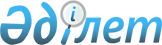 "2016-2018 жылдарға арналған аудандық бюджет туралы" Қордай аудандық мәслихатының 2015 жылғы 25 желтоқсандағы №49-3 шешіміне өзгерістер енгізу туралыЖамбыл облысы Қордай аудандық мәслихатының 2016 жылғы 18 шілдедегі № 4-3 шешімі. Жамбыл облысы Әділет департаментінде 2016 жылғы 22 шілдеде № 3138 болып тіркелді      РҚАО-ның ескертпесі.

      Құжаттың мәтінінде түпнұсқаның пунктуациясы мен орфографиясы сақталған.

       Қазақстан Республикасының 2008 жылғы 4 желтоқсандағы Бюджет кодексінің 9, 109 баптарына және "Қазақстан Республикасындағы жергiлiктi мемлекеттiк басқару және өзін-өзі басқару туралы" Қазақстан Республикасының 2001 жылғы 23 қаңтардағы Заңының 6 бабына сәйкес және "2016-2018 жылдарға арналған облыстық бюджет туралы" Жамбыл облыстық мәслихатының 2015 жылғы 14 желтоқсандағы №43-3 шешіміне өзгерістер мен толықтырулар енгізу туралы" Жамбыл облыстық мәслихатының 2016 жылғы 4 шілдедегі №3-7 шешімі (нормативтік құқықтық актілерді мемлекеттік тіркеу Тізілімінде №3126 болып тіркелген) негізінде аудандық мәслихат ШЕШІМ ҚАБЫЛДАДЫ:

      1. "2016 – 2018 жылдарға арналған аудандық бюджет туралы" Қордай аудандық мәслихатының 2015 жылғы 25 желтоқсандағы №49-3 шешіміне (нормативтік құқықтық актілерді мемлекеттік тіркеу Тізілімінде №2874 болып тіркелген, 2015 жылдың 30 желтоқсанында №219-220 аудандық "Қордай шамшырағы" - "Кордайский маяк" газетінде жарияланған) келесі өзгерістер енгізілсін:

      1 тармақта:

      1) тармақшада:

       "10 349 967" сандары "10 488 896" сандарымен ауыстырылсын;

       "1 127 953" сандары "1 169 290" сандарымен ауыстырылсын;

       "35 383" сандары "35 558" сандарымен ауыстырылсын;

       "9 129 831" сандары "9 227 248" сандарымен ауыстырылсын;

      2) тармақшада:

       "11 240 720" сандары "11 379 649" сандарымен ауыстырылсын.

      6 тармақта:

      "9 000" сандары "14 000" сандарымен ауыстырылсын.

      Аталған шешімнің 1, 5 және 6 қосымшалары осы шешімнің 1, 2 және 3 қосымшаларына сәйкес жаңа редакцияда мазмұндалсын.

      2. Осы шешім әділет органдарында мемлекеттік тіркеуден өткен күннен бастап күшіне енеді және 2016 жылдың 1 қаңтарынан қолданысқа енгізіледі.

 2016 жылға арналған аудандық бюджет  2016-2018 жылдарға арналған аудандық бюджеттен ауылдық округтерге бағдарламалар бойынша бөлінген қаражат көлемдерінің тізбесі      мың теңге

 2016-2018 жылдарға арналған аудандық бюджеттен ауылдық округтерге бағдарламалар бойынша бөлінген қаражат көлемдерінің тізбесі Жергілікті өзін - өзі басқару органдарына берілетін нысаналы трансферттер
					© 2012. Қазақстан Республикасы Әділет министрлігінің «Қазақстан Республикасының Заңнама және құқықтық ақпарат институты» ШЖҚ РМК
				
      Аудандық мәслихат

Аудандық 

      сессиясының төрайымы

мәслихаттың хатшысы

       Д. Сүгірбай

Р. Нурсипатов
Қордай аудандық мәслихатының
 2016 жылғы 18 шілдедегі 
 №4-3 шешіміне 1 – қосымшаҚордай аудандық мәслихатының
 2015 жылғы 25 желтоқсандағы 
 №49-3 шешіміне 1 – қосымшаСанаты

Санаты

Санаты

Санаты

Сомасы (мың теңге)

Сыныбы

Сыныбы

Сыныбы

Сомасы (мың теңге)

Ішкі сыныбы

Ішкі сыныбы

Атауы

1

2

3

4

5

1. КІРІСТЕР

10 488 896

1

САЛЫҚТЫҚ ТҮСІМДЕР

1 169 290

01

Табыс салығы

304 071

2

Жеке табыс салығы

304 071

03

Әлеуметтік салық

212 312

1

Әлеуметтік салық

212 312

04

Меншікке салынатын салықтар

559 662

1

Мүлікке салынатын салықтар

335 633

3

Жер салығы

15 784

4

Көлік құралдарына салынатын салық

20 4045

5

Бірыңғай жер салығы

4 200

05

Тауарларға, жұмыстарға және қызметтерге салынатын ішкі салықтар

68 345

2

Акциздер

23 000

3

Табиғи және басқа да ресурстарды пайдаланғаны үшін түсетін түсімдер

11 200

4

Кәсіпкерлік және кәсіби қызметті жүргізгені үшін алынатын алымдар

30 900

5

Ойын бизнесіне салық

3 245

07

Басқа да салықтар

5 700

1

Басқа да салықтар

5 700

08

Заңдық мәнді іс-әрекеттерді жасағаны және (немесе) оған уәкілеттігі бар мемлекеттік органдар немесе лауазымды адамдар құжаттар бергені үшін алынатын міндетті төлемдер

19 200

1

Мемлекеттік баж

19 200

2

САЛЫҚТЫҚ ЕМЕС ТҮСІМДЕР

35 558

01

Мемлекеттік меншіктен түсетін кірістер

3 016

1

Коммуналдық мемлекеттік кәсіпорындардың таза кірісінің бір бөлігінің түсімдері

14

5

Мемлекет меншігіндегі мүлікті жалға беруден түсетін кірістер

3 000

7

Мемлекеттік бюджеттен берілген кредиттер бойынша сыйақылар

2

04

Мемлекеттік бюджеттен қаржыландырылатын, сондай-ақ Қазақстан Республикасы Ұлттық Банкінің бюджетінен (шығыстар сметасынан) ұсталатын және қаржыландырылатын мемлекеттік мекемелер салатын айыппұлдар, өсімпұлдар, санкциялар, өндіріп алулар

4 840

1

Мұнай секторы ұйымдарынан түсетін түсімдерді қоспағанда, мемлекеттік бюджеттен қаржыландырылатын, сондай-ақ Қазақстан Республикасы Ұлттық Банкінің бюджетінен (шығыстар сметасынан) ұсталатын және қаржыландырылатын мемлекеттік мекемелер салатын айыппұлдар, өсімпұлдар, санкциялар, өндіріп алулар

4 840

06

Өзге де салықтық емес түсiмдер

27 702

1

Өзге де салықтық емес түсiмдер

27 702

3

НЕГІЗГІ КАПИТАЛДЫ САТУДАН ТҮСЕТІН ТҮСІМДЕР

56 800

01

Мемлекеттік мекемелерге бекітілген мемлекеттік мүлікті сату

5 000

1

Мемлекеттік мекемелерге бекітілген мемлекеттік мүлікті сату

5 000

03

Жердi және материалдық емес активтердi сату

51 800

1

Жерді сату

51 000

2

Материалдық емес активтерді сату

800

4

ТРАНСФЕРТТЕРДІҢ ТҮСІМДЕРІ

9 227 248

02

Мемлекеттiк басқарудың жоғары тұрған органдарынан түсетiн трансферттер

9 227 248

2

Облыстық бюджеттен түсетiн трансферттер

9 227 248

Функционалдық топ

Функционалдық топ

Функционалдық топ

Функционалдық топ

Сомасы, мың теңге

Бюджеттік бағдарламалардың әкімшісі

Бюджеттік бағдарламалардың әкімшісі

Бюджеттік бағдарламалардың әкімшісі

Бюджеттік бағдарламалардың әкімшісі

Сомасы, мың теңге

Бағдарлама

Бағдарлама

Бағдарлама

Бағдарлама

Атауы

Атауы

Атауы

Атауы

1

2

3

2. ШЫҒЫНДАР

11 379 649

01

Жалпы сипаттағы мемлекеттiк қызметтер

566 538

112

Аудан (облыстық маңызы бар қала) мәслихатының аппараты

21 465

001

Аудан (облыстық маңызы бар қала) мәслихатының қызметін қамтамасыз ету жөніндегі қызметтер

21 001

003

Мемлекеттік органның күрделі шығыстары

464

122

Аудан (облыстық маңызы бар қала) әкімінің аппараты

113 379

001

Аудан (облыстық маңызы бар қала) әкімінің қызметін қамтамасыз ету жөніндегі қызметтер

105 693

003

Мемлекеттік органның күрделі шығыстары

7 686

123

Қаладағы аудан, аудандық маңызы бар қала, кент, ауыл, ауылдық округ әкімінің аппараты

335 265

001

Қаладағы аудан, аудандық маңызы бар қаланың, кент, ауыл, ауылдық округ әкімінің қызметін қамтамасыз ету жөніндегі қызметтер

334 695

022

Мемлекеттік органның күрделі шығыстары

570

452

Ауданның (облыстық маңызы бар қаланың) қаржы бөлімі

44 629

001

Ауданның (облыстық маңызы бар қаланың) бюджетін орындау және коммуналдық меншігін басқару саласындағы мемлекеттік саясатты іске асыру жөніндегі қызметтер

41 860

003

Салық салу мақсатында мүлікті бағалауды жүргізу

2 669

010

Жекешелендіру, коммуналдық меншікті басқару, жекешелендіруден кейінгі қызмет және осыған байланысты дауларды реттеу

100

453

Ауданның (облыстық маңызы бар қаланың) экономика және бюджеттік жоспарлау бөлімі

22 135

001

Экономикалық саясатты, мемлекеттік жоспарлау жүйесін қалыптастыру және дамыту саласындағы мемлекеттік саясатты іске асыру жөніндегі қызметтер

22 065

004

Мемлекеттік органның күрделі шығыстары

70

458

Ауданның (облыстық маңызы бар қаланың) тұрғын үй-коммуналдық шаруашылығы, жолаушылар көлігі және автомобиль жолдары бөлімі

21 248

001

Жергілікті деңгейде тұрғын үй-коммуналдық шаруашылығы, жолаушылар көлігі және автомобиль жолдары саласындағы мемлекеттік саясатты іске асыру жөніндегі қызметтер

15 084

013

Мемлекеттік органның күрделі шығыстары

1 164

067

Ведомстволық бағыныстағы мемлекеттік мекемелерінің және ұйымдарының күрделі шығыстары

5 000

494

Ауданның (облыстық маңызы бар қаланың) кәсіпкерлік және өнеркәсіп бөлімі

8 417

001

Жергілікті деңгейде кәсіпкерлік және өнеркәсіпті дамыту саласындағы мемлекеттік саясатты іске асыру жөніндегі қызметтер

8 417

02

Қорғаныс

6 161

122

Аудан (облыстық маңызы бар қала) әкімінің аппараты

3 925

005

Жалпыға бірдей әскери міндетті атқару шеңберіндегі іс-шаралар

3 925

122

Аудан (облыстық маңызы бар қала) әкімінің аппараты

2 236

007

Аудандық (қалалық) ауқымдағы дала өрттерінің, сондай-ақ мемлекеттік өртке қарсы қызмет органдары құрылмаған елдi мекендерде өрттердің алдын алу және оларды сөндіру жөніндегі іс-шаралар

2 236

03

Қоғамдық тәртіп, қауіпсіздік, құқықтық, сот, қылмыстық-атқару қызметі

15 424

458

Ауданның (облыстық маңызы бар қаланың) тұрғын үй-коммуналдық шаруашылығы, жолаушылар көлігі және автомобиль жолдары бөлімі

15 424

021

Елдi мекендерде жол қозғалысы қауiпсiздiгін қамтамасыз ету

15 424

04

Бiлiм беру

8 635 342

464

Ауданның (облыстық маңызы бар қаланың) білім бөлімі

1 145 922

009

Мектепке дейінгі тәрбие мен оқыту ұйымдарының қызметін қамтамасыз ету

356 940

040

Мектепке дейінгі білім беру ұйымдарында мемлекеттік білім беру тапсырысын іске асыруға

788 982

466

Ауданның (облыстық маңызы бар қаланың) сәулет, қала құрылысы және құрылыс бөлімі

501 702

037

Мектепке дейiнгi тәрбие және оқыту объектілерін салу және реконструкциялау

501 702

464

Ауданның (облыстық маңызы бар қаланың) білім бөлімі

6 472 359

003

Жалпы білім беру

6 190 443

006

Балаларға қосымша білім беру

281 916

465

Ауданның (облыстық маңызы бар қаланың) дене шынықтыру және спорт бөлімі

92 300

017

Балалар мен жасөспірімдерге спорт бойынша қосымша білім беру

92 300

466

Ауданның (облыстық маңызы бар қаланың) сәулет, қала құрылысы және құрылыс бөлімі

18 233

021

Бастауыш, негізгі орта және жалпы орта білім беру объектілерін салу және реконструкциялау

18 233

464

Ауданның (облыстық маңызы бар қаланың) білім бөлімі

404 826

001

Жергілікті деңгейде білім беру саласындағы мемлекеттік саясатты іске асыру жөніндегі қызметтер

17 639

004

Ауданның (областык маңызы бар қаланың) мемлекеттік білім беру мекемелерінде білім беру жүйесін ақпараттандыру

13 300

005

Ауданның (облыстық маңызы бар қаланың) мемлекеттік білім беру мекемелер үшін оқулықтар мен оқу-әдiстемелiк кешендерді сатып алу және жеткізу

141 710

007

Аудандық (қалалық) ауқымдағы мектеп олимпиадаларын және мектептен тыс іс-шараларды өткiзу

321

012

Мемлекеттік органның күрделі шығыстары

200

015

Жетім баланы (жетім балаларды) және ата-аналарының қамқорынсыз қалған баланы (балаларды) күтіп-ұстауға қамқоршыларға (қорғаншыларға) ай сайынға ақшалай қаражат төлемі

43 828

022

Жетім баланы (жетім балаларды) және ата-анасының қамқорлығынсыз қалған баланы (балаларды) асырап алғаны үшін Қазақстан азаматтарына біржолғы ақша қаражатын төлеуге арналған төлемдер

1 595

029

Балалар мен жасөспірімдердің психикалық денсаулығын зерттеу және халыққа психологиялық-медициналық-педагогикалық консультациялық көмек көрсету

16 911

067

Ведомстволық бағыныстағы мемлекеттік мекемелерінің және ұйымдарының күрделі шығыстары

169 322

06

Әлеуметтiк көмек және әлеуметтiк қамсыздандыру

485 300

451

Ауданның (облыстық маңызы бар қаланың) жұмыспен қамту және әлеуметтік бағдарламалар бөлімі

145 539

005

Мемлекеттік атаулы әлеуметтік көмек

5 254

016

18 жасқа дейінгі балаларға мемлекеттік жәрдемақылар

116 043

025

Өрлеу жобасы бойынша келісілген қаржылай көмекті енгізу

22 862

464

Ауданның (облыстық маңызы бар қаланың) білім бөлімі

1 380

030

Патронат тәрбиешілерге берілген баланы (балаларды) асырап бағу

1 380

451

Ауданның (облыстық маңызы бар қаланың) жұмыспен қамту және әлеуметтік бағдарламалар бөлімі

300 098

002

Еңбекпен қамту бағдарламасы

100 766

004

Ауылдық жерлерде тұратын денсаулық сақтау, білім беру, әлеуметтік қамтамасыз ету, мәдениет, спорт және ветеринар мамандарына отын сатып алуға Қазақстан Республикасының заңнамасына сәйкес әлеуметтік көмек көрсету

35 406

006

Тұрғын үйге көмек көрсету

1 500

007

Жергілікті өкілетті органдардың шешімі бойынша мұқтаж азаматтардың жекелеген топтарына әлеуметтік көмек

29 510

010

Үйден тәрбиеленіп оқытылатын мүгедек балаларды материалдық қамтамасыз ету

9 161

014

Мұқтаж азаматтарға үйде әлеуметтік көмек көрсету

70 172

017

Мүгедектерді оңалту жеке бағдарламасына сәйкес, мұқтаж мүгедектерді міндетті гигиеналық құралдармен және ымдау тілі мамандарының қызмет көрсетуін, жеке көмекшілермен қамтамасыз ету

51 818

023

Жұмыспен қамту орталықтарының қызметін қамтамасыз ету

1 765

451

Ауданның (облыстық маңызы бар қаланың) жұмыспен қамту және әлеуметтік бағдарламалар бөлімі

36 810

001

Жергілікті деңгейде халық үшін әлеуметтік бағдарламаларды жұмыспен қамтуды қамтамасыз етуді іске асыру саласындағы мемлекеттік саясатты іске асыру жөніндегі қызметтер

34 360

011

Жәрдемақыларды және басқа да әлеуметтік төлемдерді есептеу, төлеу мен жеткізу бойынша қызметтерге ақы төлеу

2 450

458

Ауданның (облыстық маңызы бар қаланың) тұрғын үй-коммуналдық шаруашылығы, жолаушылар көлігі және автомобиль жолдары бөлімі

2 853

050

Қазақстан Республикасында мүгедектердің құқықтарын қамтамасыз ету және өмір сүру сапасын жақсарту жөніндегі 2012 - 2018 жылдарға арналған іс-шаралар жоспарын іске асыру

2 853

07

Тұрғын үй-коммуналдық шаруашылық

181 389

455

Ауданның (облыстық маңызы бар қаланың) мәдениет және тілдерді дамыту бөлімі

22 404

024

Жұмыспен қамту 2020 жол картасы бойынша қалаларды және ауылдық елді мекендерді дамыту шеңберінде объектілерді жөндеу

22 404

458

Ауданның (облыстық маңызы бар қаланың) тұрғын үй-коммуналдық шаруашылығы, жолаушылар көлігі және автомобиль жолдары бөлімі

24 400

041

Жұмыспен қамту 2020 жол картасы бойынша қалаларды және ауылдық елді мекендерді дамыту шеңберінде объектілерді жөндеу және абаттандыру

24 400

464

Ауданның (облыстық маңызы бар қаланың) білім бөлімі

12 805

026

Жұмыспен қамту 2020 жол картасы бойынша қалаларды және ауылдық елді мекендерді дамыту шеңберінде объектілерді жөндеу

12 805

466

Ауданның (облыстық маңызы бар қаланың) сәулет, қала құрылысы және құрылыс бөлімі

51 722

004

Инженерлік-коммуникациялық инфрақұрылымды жобалау, дамыту және (немесе) жайластыру

51 722

123

Қаладағы аудан, аудандық маңызы бар қала, кент, ауыл, ауылдық округ әкімінің аппараты

1 650

014

Елді мекендерді сумен жабдықтауды ұйымдастыру

1 650

458

Ауданның (облыстық маңызы бар қаланың) тұрғын үй-коммуналдық шаруашылығы, жолаушылар көлігі және автомобиль жолдары бөлімі

47 130

012

Сумен жабдықтау және су бұру жүйесінің жұмыс істеуі

47 130

123

Қаладағы аудан, аудандық маңызы бар қала, кент, ауыл, ауылдық округ әкімінің аппараты

20 664

008

Елді мекендерде көшелерді жарықтандыру

9 777

011

Елді мекендерді абаттандыру мен көгалдандыру

10 887

458

Ауданның (облыстық маңызы бар қаланың) тұрғын үй-коммуналдық шаруашылығы, жолаушылар көлігі және автомобиль жолдары бөлімі

614

016

Елді мекендердің санитариясын қамтамасыз ету

614

08

Мәдениет, спорт, туризм және ақпараттық кеңістiк

448 069

455

Ауданның (облыстық маңызы бар қаланың) мәдениет және тілдерді дамыту бөлімі

18 1142

003

Мәдени-демалыс жұмысын қолдау

172 824

009

Тарихи-мәдени мұра ескерткіштерін сақтауды және оларға қол жетімділікті қамтамасыз ету

8 318

466

Ауданның (облыстық маңызы бар қаланың) сәулет, қала құрылысы және құрылыс бөлімі

3 360

011

Мәдениет объектілерін дамыту

3 360

465

Ауданның (облыстық маңызы бар қаланың) дене шынықтыру және спорт бөлімі

26 274

001

Жергілікті деңгейде дене шынықтыру және спорт саласындағы мемлекеттік саясатты іске асыру жөніндегі қызметтер

8 025

004

Мемлекеттік органның күрделі шығыстары

55

006

Аудандық (облыстық маңызы бар қалалық) деңгейде спорттық жарыстар өткiзу

4 955

007

Әртүрлi спорт түрлерi бойынша аудан (облыстық маңызы бар қала) құрама командаларының мүшелерiн дайындау және олардың облыстық спорт жарыстарына қатысуы

11 716

032

Ведомстволық бағыныстағы мемлекеттік мекемелерінің және ұйымдарының күрделі шығыстары

1 523

455

Ауданның (облыстық маңызы бар қаланың) мәдениет және тілдерді дамыту бөлімі

58 378

006

Аудандық (қалалық) кiтапханалардың жұмыс iстеуi

57 282

007

Мемлекеттік тілді және Қазақстан халықтарының басқа да тілдерін дамыту

1 096

456

Ауданның (облыстық маңызы бар қаланың) ішкі саясат бөлімі

23 340

002

Мемлекеттік ақпараттық саясат жүргізу жөніндегі қызметтер

23 340

455

Ауданның (облыстық маңызы бар қаланың) мәдениет және тілдерді дамыту бөлімі

101 803

001

Жергілікті деңгейде тілдерді және мәдениетті дамыту саласындағы мемлекеттік саясатты іске асыру жөніндегі қызметтер

9 638

010

Мемлекеттік органның күрделі шығыстары

100

032

Ведомстволық бағыныстағы мемлекеттік мекемелерінің және ұйымдарының күрделі шығыстары

92 065

456

Ауданның (облыстық маңызы бар қаланың) ішкі саясат бөлімі

53 772

001

Жергілікті деңгейде ақпарат, мемлекеттілікті нығайту және азаматтардың әлеуметтік сенімділігін қалыптастыру саласында мемлекеттік саясатты іске асыру жөніндегі қызметтер

18 912

003

Жастар саясаты саласында іс-шараларды іске асыру

34 710

006

Мемлекеттік органның күрделі шығыстары

150

10

Ауыл, су, орман, балық шаруашылығы, ерекше қорғалатын табиғи аумақтар, қоршаған ортаны және жануарлар дүниесін қорғау, жер қатынастары

265 806

462

Ауданның (облыстық маңызы бар қаланың) ауыл шаруашылығы бөлімі

56 548

001

Жергілікті деңгейде ауыл шаруашылығы саласындағы мемлекеттік саясатты іске асыру жөніндегі қызметтер

17 982

099

Мамандардың әлеуметтік көмек көрсетуі жөніндегі шараларды іске асыру

38 566

473

Ауданның (облыстық маңызы бар қаланың) ветеринария бөлімі

49 598

001

Жергілікті деңгейде ветеринария саласындағы мемлекеттік саясатты іске асыру жөніндегі қызметтер

19 692

003

Мемлекеттік органның күрделі шығыстары

622

005

Мал көмінділерінің (биотермиялық шұңқырлардың) жұмыс істеуін қамтамасыз ету

5 936

006

Ауру жануарларды санитарлық союды ұйымдастыру

8 224

007

Қаңғыбас иттер мен мысықтарды аулауды және жоюды ұйымдастыру

2 977

008

Алып қойылатын және жойылатын ауру жануарлардың, жануарлардан алынатын өнімдер мен шикізаттың құнын иелеріне өтеу

8 466

009

Жануарлардың энзоотиялық аурулары бойынша ветеринариялық іс-шараларды жүргізу

1 306

010

Ауыл шаруашылығы жануарларын бірдейлендіру жөніндегі іс-шараларды өткізу

2 375

463

Ауданның (облыстық маңызы бар қаланың) жер қатынастары бөлімі

14 660

001

Аудан (облыстық маңызы бар қала) аумағында жер қатынастарын реттеу саласындағы мемлекеттік саясатты іске асыру жөніндегі қызметтер

12 180

003

Елдi мекендердi жер-шаруашылық орналастыру

2 480

473

Ауданның (облыстық маңызы бар қаланың) ветеринария бөлімі

145 000

011

Эпизоотияға қарсы іс-шаралар жүргізу

145 000

11

Өнеркәсіп, сәулет, қала құрылысы және құрылыс қызметі

29 757

466

Ауданның (облыстық маңызы бар қаланың) сәулет, қала құрылысы және құрылыс бөлімі

29 757

001

Құрылыс, облыс қалаларының, аудандарының және елді мекендерінің сәулеттік бейнесін жақсарту саласындағы мемлекеттік саясатты іске асыру және ауданның (облыстық маңызы бар қаланың) аумағында оңтайла және тиімді қала құрылыстық игеруді қамтамасыз ету жөніндегі қызметтер

16 453

013

Аудан аумағында қала құрылысын дамытудың кешенді схемаларын, аудандық (облыстық) маңызы бар қалалардың, кенттердің және өзге де ауылдық елді мекендердің бас жоспарларын әзірлеу

13 304

12

Көлiк және коммуникация

324 245

123

Қаладағы аудан, аудандық маңызы бар қала, кент, ауыл, ауылдық округ әкімінің аппараты

25 296

013

Аудандық маңызы бар қалаларда, кенттерде, ауылдарда, ауылдық округтерде автомобиль жолдарының жұмыс істеуін қамтамасыз ету

25 296

458

Ауданның (облыстық маңызы бар қаланың) тұрғын үй-коммуналдық шаруашылығы, жолаушылар көлігі және автомобиль жолдары бөлімі

298 949

023

Автомобиль жолдарының жұмыс істеуін қамтамасыз ету

298 949

13

Басқалар

139 112

123

Қаладағы аудан, аудандық маңызы бар қала, кент, ауыл, ауылдық округ әкімінің аппараты

125 112

040

"Өңірлерді дамыту" Бағдарламасы шеңберінде өңірлерді экономикалық дамытуға жәрдемдесу бойынша шараларды іске асыру

125 112

452

Ауданның (облыстық маңызы бар қаланың) қаржы бөлімі

14 000

012

Ауданның (облыстық маңызы бар қаланың) жергілікті атқарушы органының резерві

14 000

15

Трансферттер

282 506

452

Ауданның (облыстық маңызы бар қаланың) қаржы бөлімі

282 506

006

Нысаналы пайдаланылмаған (толық пайдаланылмаған) трансферттерді қайтару

33

007

Бюджеттік алып қоюлар

6 000

051

Жергілікті өзін-өзі басқару органдарына берілетін трансферттер

276 473

3. ТАЗА БЮДЖЕТТІК КРЕДИТТЕУ

35 155

Бюджеттік кредиттер

47 723

10

Ауыл, су, орман, балық шаруашылығы, ерекше қорғалатын табиғи аумақтар, қоршаған ортаны және жануарлар дүниесін қорғау, жер қатынастары

47 723

462

Ауданның (облыстық маңызы бар қаланың) ауыл шаруашылығы бөлімі

47 723

008

Мамандарды әлеуметтік қолдау шараларын іске асыруға берілетін бюджеттік кредиттер

47 723

Санаты

 Сыныбы

Санаты

 Сыныбы

Санаты

 Сыныбы

Атауы

Сомасы, мың теңге

 Ішкі сыныбы 

 Ішкі сыныбы 

 Ішкі сыныбы 

 Ішкі сыныбы 

Сомасы, мың теңге

1

1

1

2

3

5

Бюджеттік кредиттерді өтеу

12 568

01

Бюджеттік кредиттерді өтеу

12 568

1

Мемлекеттік бюджеттен берілген бюджеттік кредиттерді өтеу

12 568

Функционалдық топ 
 Бюджеттік бағдарламалардың әкімшісі

Функционалдық топ 
 Бюджеттік бағдарламалардың әкімшісі

Функционалдық топ 
 Бюджеттік бағдарламалардың әкімшісі

Функционалдық топ 
 Бюджеттік бағдарламалардың әкімшісі

Сомасы, мың теңге

 Бағдарлама

 Бағдарлама

 Бағдарлама

 Бағдарлама

 Атауы

 Атауы

 Атауы

 Атауы

1

2

3

4. ҚАРЖЫ АКТИВТЕРІМЕН ОПЕРАЦИЯЛАР БОЙЫНША САЛЬДО

0

Қаржы активтерін сатып алу

0

13

Басқалар

0

Функционалдық топ 
 Бюджеттік бағдарламалардың әкімшісі

Функционалдық топ 
 Бюджеттік бағдарламалардың әкімшісі

Функционалдық топ 
 Бюджеттік бағдарламалардың әкімшісі

Функционалдық топ 
 Бюджеттік бағдарламалардың әкімшісі

Сомасы, мың теңге

 Бағдарлама

 Бағдарлама

 Бағдарлама

 Бағдарлама

 Атауы

 Атауы

 Атауы

 Атауы

1

2

3

5. БЮДЖЕТ ТАПШЫЛЫҒЫ (ПРОФИЦИТІ)

-35 155

6. БЮДЖЕТ ТАПШЫЛЫҒЫН ҚАРЖЫЛАНДЫРУ (ПРОФИЦИТІН ПАЙДАЛАНУ) 

35 155

Санаты

Санаты

Санаты

Атауы

Сомасы, мың теңге

 Сыныбы

 Сыныбы

 Сыныбы

Сомасы, мың теңге

 Ішкі сыныбы 

 Ішкі сыныбы 

 Ішкі сыныбы 

 Ішкі сыныбы 

1

2

3

7

Қарыздар түсімі

47 723

01

Мемлекеттік ішкі қарыздар

47 723

2

Қарыз алу келісім-шарттары

47 723

Функционалдық топ 
 Бюджеттік бағдарламалардың әкімшісі
 Бағдарлама Атауы

Функционалдық топ 
 Бюджеттік бағдарламалардың әкімшісі
 Бағдарлама Атауы

Функционалдық топ 
 Бюджеттік бағдарламалардың әкімшісі
 Бағдарлама Атауы

Функционалдық топ 
 Бюджеттік бағдарламалардың әкімшісі
 Бағдарлама Атауы

Сомасы, мың теңге

1

2

3

16

Қарыздарды өтеу

12 568

452

Ауданның (облыстық маңызы бар қаланың) қаржы бөлімі

12 568

008

Жергілікті атқарушы органның жоғары тұрған бюджет алдындағы борышын өтеу

12 568

08

Бюджет қаражатының пайдаланылатын қалдықтары

890 753

Қордай аудандық мәслихатының 
2016 жылғы 18 шілдедегі
 № 4-3 шешіміне 2-қосымшаҚордай аудандық мәслихатының 
 2015 жылғы 25 желтоқсандағы
 № 49- 3 шешіміне 5-қосымшаҚаладағы аудан, аудандық маңызы бар қала, кент, ауыл, ауылдық округ әкімінің аппараттарының атауы

Бағдарламалар атауы

Бағдарламалар атауы

Бағдарламалар атауы

Бағдарламалар атауы

Бағдарламалар атауы

Бағдарламалар атауы

Қаладағы аудан, аудандық маңызы бар қала, кент, ауыл, ауылдық округ әкімінің аппараттарының атауы

001 "Қаладағы аудан, аудандық маңызы бар қаланың, кент, ауыл, ауылдық округ әкімінің қызметін қамтамасыз ету жөніндегі қызметтер"

001 "Қаладағы аудан, аудандық маңызы бар қаланың, кент, ауыл, ауылдық округ әкімінің қызметін қамтамасыз ету жөніндегі қызметтер"

001 "Қаладағы аудан, аудандық маңызы бар қаланың, кент, ауыл, ауылдық округ әкімінің қызметін қамтамасыз ету жөніндегі қызметтер"

022 "Мемлекеттік органдардың күрделі шығыстары"

022 "Мемлекеттік органдардың күрделі шығыстары"

022 "Мемлекеттік органдардың күрделі шығыстары"

Қаладағы аудан, аудандық маңызы бар қала, кент, ауыл, ауылдық округ әкімінің аппараттарының атауы

2016 жыл

2017 жыл

2018 жыл

2016 жыл

2017 жыл

2018 жыл

"Алға ауылдық округі әкімінің аппараты" коммуналдық мемлекеттік мекемесі

12565

10473

10634

"Ауқатты ауылдық округ әкімінің аппараты" коммуналдық мемлекеттік мекемесі

20508

17496

17496

"Бетқайнар ауылдық округі әкімінің аппараты" коммуналдық мемлекеттік мекемесі

14063

12553

12679

"Жамбыл ауылдық округі әкімінің аппараты" коммуналдық мемлекеттік мекемесі

18820

17068

17098

"Қақпатас ауылдық округі әкімінің аппараты" коммуналдық мемлекеттік мекемесі

15559

11774

11827

"Қаракемер ауылдық округі әкімінің аппараты" коммуналдық мемлекеттік мекемесі

15603

13739

13769

"Қарасай ауылдық округі әкімінің аппараты" коммуналдық мемлекеттік мекемесі

16019

13906

13906

"Қарасу ауылдық округі әкімінің аппараты" коммуналдық мемлекеттік мекемесі

17407

14070

14070

"Қасық ауылдық округі әкімінің аппараты" коммуналдық мемлекеттік мекемесі

15028

13021

13050

"Кенен ауылдық округі әкімінің аппараты" коммуналдық мемлекеттік мекемесі

14315

12049

12049

"Қордай ауылдық округі әкімінің аппараты" коммуналдық мемлекеттік мекемесі

30480

24819

24819

"Масаншы ауылдық округі әкімінің аппараты" коммуналдық мемлекеттік мекемесі

21638

18490

18528

"Ноғайбай ауылдық округі әкімінің аппараты" коммуналдық мемлекеттік мекемесі

12601

11670

11670

"Отар ауылдық округі әкімінің аппараты" коммуналдық мемлекеттік мекемесі

27600

17496

17496

"Сарыбұлақ ауылдық округі әкімінің аппараты" коммуналдық мемлекеттік мекемесі

19471

16305

16305

"Сортөбе ауылдық округі әкімінің аппараты" коммуналдық мемлекеттік мекемесі

23363

30492

30492

"Степной ауылдық округі әкімінің аппараты" коммуналдық мемлекеттік мекемесі

15635

12306

12394

"Сұлутөр ауылдық округі әкімінің аппараты" коммуналдық мемлекеттік мекемесі

11270

10971

10996

"Үлкен-Сұлутөр ауылдық округі әкімінің аппараты" коммуналдық мемлекеттік мекемесі

12750

12286

12913

570

Барлығы:

334695

290984

292191

570

Қаладағы аудан, аудандық маңызы бар қала, кент, ауыл, ауылдық округ әкімінің аппараттарының атауы

Бағдарламалар атауы

Бағдарламалар атауы

Бағдарламалар атауы

Бағдарламалар атауы

Бағдарламалар атауы

Бағдарламалар атауы

Бағдарламалар атауы

Бағдарламалар атауы

Бағдарламалар атауы

Қаладағы аудан, аудандық маңызы бар қала, кент, ауыл, ауылдық округ әкімінің аппараттарының атауы

040 "Өңірлерді дамыту" Бағдарламасы шеңберінде өңірлерді экономикалық дамытуға жәрдемдесу бойынша шараларды іске асыру"

040 "Өңірлерді дамыту" Бағдарламасы шеңберінде өңірлерді экономикалық дамытуға жәрдемдесу бойынша шараларды іске асыру"

040 "Өңірлерді дамыту" Бағдарламасы шеңберінде өңірлерді экономикалық дамытуға жәрдемдесу бойынша шараларды іске асыру"

013 "Аудандық маңызы бар қалаларда, кенттерде, ауылдарда, ауылдық округтерде автомобиль жолдарының жұмыс істеуін қамтамасыз ету"

013 "Аудандық маңызы бар қалаларда, кенттерде, ауылдарда, ауылдық округтерде автомобиль жолдарының жұмыс істеуін қамтамасыз ету"

013 "Аудандық маңызы бар қалаларда, кенттерде, ауылдарда, ауылдық округтерде автомобиль жолдарының жұмыс істеуін қамтамасыз ету"

014 "Елді мекендерді сумен жабдықтауды ұйымдастыру"

014 "Елді мекендерді сумен жабдықтауды ұйымдастыру"

014 "Елді мекендерді сумен жабдықтауды ұйымдастыру"

Қаладағы аудан, аудандық маңызы бар қала, кент, ауыл, ауылдық округ әкімінің аппараттарының атауы

2016 жыл

2017 жыл

2018 жыл

2016 жыл

2017 жыл

2018 жыл

2016 жыл

2017 жыл

2018 жыл

"Алға ауылдық округі әкімінің аппараты" коммуналдық мемлекеттік мекемесі

3531

1100

1100

"Ауқатты ауылдық округ әкімінің аппараты" коммуналдық мемлекеттік мекемесі

6854

6854

6854

"Бетқайнар ауылдық округі әкімінің аппараты" коммуналдық мемлекеттік мекемесі

4800

5000

5000

"Жамбыл ауылдық округі әкімінің аппараты" коммуналдық мемлекеттік мекемесі

6730

6730

6730

"Қақпатас ауылдық округі әкімінің аппараты" коммуналдық мемлекеттік мекемесі

3153

3153

3153

"Қаракемер ауылдық округі әкімінің аппараты" коммуналдық мемлекеттік мекемесі

3195

3195

3195

"Қарасай ауылдық округі әкімінің аппараты" коммуналдық мемлекеттік мекемесі

3855

3855

3855

"Қарасу ауылдық округі әкімінің аппараты" коммуналдық мемлекеттік мекемесі

4603

4603

4603

"Қасық ауылдық округі әкімінің аппараты" коммуналдық мемлекеттік мекемесі

3539

3505

3505

25296

"Кенен ауылдық округі әкімінің аппараты" коммуналдық мемлекеттік мекемесі

2145

2145

2145

"Қордай ауылдық округі әкімінің аппараты" коммуналдық мемлекеттік мекемесі

31015

31015

31015

"Масаншы ауылдық округі әкімінің аппараты" коммуналдық мемлекеттік мекемесі

14500

14500

14500

1650

"Ноғайбай ауылдық округі әкімінің аппараты" коммуналдық мемлекеттік мекемесі

2044

2600

2600

"Отар ауылдық округі әкімінің аппараты" коммуналдық мемлекеттік мекемесі

10061

10064

10064

"Сарыбұлақ ауылдық округі әкімінің аппараты" коммуналдық мемлекеттік мекемесі

5770

5000

5000

"Сортөбе ауылдық округі әкімінің аппараты" коммуналдық мемлекеттік мекемесі

13109

14958

14958

"Степной ауылдық округі әкімінің аппараты" коммуналдық мемлекеттік мекемесі

4135

4135

4135

"Сұлутөр ауылдық округі әкімінің аппараты" коммуналдық мемлекеттік мекемесі

1000

1300

1300

"Үлкен-Сұлутөр ауылдық округі әкімінің аппараты" коммуналдық мемлекеттік мекемесі

1073

1400

1400

Барлығы:

125112

125112

125112

25296

1650

Қордай аудандық мәслихатының 
2016 жылғы 18 шілдедегі
 № 4-3 шешіміне 2-қосымшаҚордай аудандық мәслихатының 
 2015 жылғы 25 желтоқсандағы
 № 49- 3 шешіміне 5-қосымшаҚаладағы аудан, аудандық маңызы бар қала, кент, ауыл, ауылдық округ әкімінің аппараттарының атауы

Бағдарламалар атауы

Бағдарламалар атауы

Бағдарламалар атауы

Бағдарламалар атауы

Бағдарламалар атауы

Бағдарламалар атауы

Қаладағы аудан, аудандық маңызы бар қала, кент, ауыл, ауылдық округ әкімінің аппараттарының атауы

008 "Елді мекендерде көшелерді жарықтандыру"

008 "Елді мекендерде көшелерді жарықтандыру"

008 "Елді мекендерде көшелерді жарықтандыру"

011 "Елді мекендерді абаттандыру мен көгалдандыру"

011 "Елді мекендерді абаттандыру мен көгалдандыру"

011 "Елді мекендерді абаттандыру мен көгалдандыру"

Қаладағы аудан, аудандық маңызы бар қала, кент, ауыл, ауылдық округ әкімінің аппараттарының атауы

2016 жыл

2017 жыл

2018 жыл

2016 жыл

2017 жыл

2018 жыл

"Алға ауылдық округі әкімінің аппараты" коммуналдық мемлекеттік мекемесі

"Ауқатты ауылдық округ әкімінің аппараты" коммуналдық мемлекеттік мекемесі

"Бетқайнар ауылдық округі әкімінің аппараты" коммуналдық мемлекеттік мекемесі

"Жамбыл ауылдық округі әкімінің аппараты" коммуналдық мемлекеттік мекемесі

"Қақпатас ауылдық округі әкімінің аппараты" коммуналдық мемлекеттік мекемесі

"Қаракемер ауылдық округі әкімінің аппараты" коммуналдық мемлекеттік мекемесі

"Қарасай ауылдық округі әкімінің аппараты" коммуналдық мемлекеттік мекемесі

"Қарасу ауылдық округі әкімінің аппараты" коммуналдық мемлекеттік мекемесі

"Қасық ауылдық округі әкімінің аппараты" коммуналдық мемлекеттік мекемесі

"Кенен ауылдық округі әкімінің аппараты" коммуналдық мемлекеттік мекемесі

"Қордай ауылдық округі әкімінің аппараты" коммуналдық мемлекеттік мекемесі

"Масаншы ауылдық округі әкімінің аппараты" коммуналдық мемлекеттік мекемесі

"Ноғайбай ауылдық округі әкімінің аппараты" коммуналдық мемлекеттік мекемесі

"Отар ауылдық округі әкімінің аппараты" коммуналдық мемлекеттік мекемесі

9777

10887

"Сарыбұлақ ауылдық округі әкімінің аппараты" коммуналдық мемлекеттік мекемесі

"Сортөбе ауылдық округі әкімінің аппараты" коммуналдық мемлекеттік мекемесі

"Степной ауылдық округі әкімінің аппараты" коммуналдық мемлекеттік мекемесі

"Сұлутөр ауылдық округі әкімінің аппараты" коммуналдық мемлекеттік мекемесі

"Үлкен-Сұлутөр ауылдық округі әкімінің аппараты" коммуналдық мемлекеттік мекемесі

Барлығы:

9777

10887

Қордай аудандық мәслихатының
2016 жылғы 18 шілдедегі № 4-3
шешіміне 3-қосымшаҚордай аудандық мәслихатының
2015 жылғы 25 желтоқсандағы
№ 49-3 шешіміне 6-қосымша№

Атауы

Сомасы, мың теңге

Қордай ауданы

276473

1

"Алға ауылдық округі әкімінің аппараты" коммуналдық мемлекеттік мекемесі

1995

2

"Ауқатты ауылдық округі әкімінің аппараты" коммуналдық мемлекеттік мекемесі

9216

3

"Бетқайнар ауылдық округі әкімінің аппараты" коммуналдық мемлекеттік мекемесі

7172

4

"Жамбыл ауылдық округі әкімінің аппараты" коммуналдық мемлекеттік мекемесі

4587

5

"Қақпатас ауылдық округі әкімінің аппараты" коммуналдық мемлекеттік мекемесі

3117

6

" Қаракемер ауылдық округі әкімінің аппараты" коммуналдық мемлекеттік мекемесі

5248

7

" Қарасай ауылдық округі әкімінің аппараты" коммуналдық мемлекеттік мекемесі

3493

8

"Қарасу ауылдық округі әкімінің аппараты" коммуналдық мемлекеттік мекемесі

6852

9

"Қасык ауылдық округі әкімінің аппараты" коммуналдық мемлекеттік мекемесі

5685

10

"Кенен ауылдық округі әкімінің аппараты" коммуналдық мемлекеттік мекемесі

2564

11

"Қордай ауылдық округі әкімінің аппараты" коммуналдық мемлекеттік мекемесі

144363

12

"Масаншы ауылдық округі әкімінің аппараты" коммуналдық мемлекеттік мекемесі

22944

13

"Ноғайбай ауылдық округі әкімінің аппараты" коммуналдық мемлекеттік мекемесі

4153

14

"Отар ауылдық округі әкімінің аппараты" коммуналдық мемлекеттік мекемесі

6117

15

"Сарыбұлақ ауылдық округі әкімінің аппараты" коммуналдық мемлекеттік мекемесі

5634

16

"Сортөбе ауылдық округі әкімінің аппараты" коммуналдық мемлекеттік мекемесі

32837

17

"Степной ауылдық округі әкімінің аппараты" коммуналдық мемлекеттік мекемесі

7256

18

"Сұлутөр ауылдық округі әкімінің аппараты" коммуналдық мемлекеттік мекемесі

1342

19

"Үлкен-Сұлутөр ауылдық округі әкімінің аппараты" коммуналдық мемлекеттік мекемесі

1898

